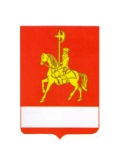 АДМИНИСТРАЦИЯ  КАРАТУЗСКОГО  РАЙОНА	ПОСТАНОВЛЕНИЕ19.05.2017               		с. Каратузское                                           № 479-пО внесении изменений в постановление администрации Каратузского района от 25.07.2012  № 994-п о составе  межведомственной комиссии по социальной профилактике правонарушений на территории Каратузского района»В связи с произошедшими изменениями в структурных подразделениях администрации Каратузского района, руководствуясь ст. 26, 27.1 Устава муниципального образования «Каратузский район», ПОСТАНОВЛЯЮ:1.Внести изменения  в приложение № 2 к постановлению администрации Каратузского района от 25.07.2012 №  994-п «- Состав межведомственной комиссии по социальной профилактике правонарушений на территории Каратузского района»  изложив его в новой редакции.Председатель комиссии: - А.А. Савин, заместителя главы района по социальным вопросамЗаместитель председателя комиссии:- А.В. Бондарь, начальник ОП № 2 МО МВД России» Курагинский»Секретарь комиссии:  - И.Н. Радионова, ответственный секретарь КДН и ЗП администрации Каратузского района.Члены комиссии:Т.В. Кирпичникова,  и.о. руководителя Управления образования Каратузского района:- Т.А. Пинчук, главный врач КГБУЗ « Каратузская РБ»; -И.Л. Шункина, начальник ГУ « Центр Занятости населения по Каратузскому району»:- А.Ф. Корытов, руководитель управления социальной защиты населения администрации Каратузского района- А.А. Козин –,  начальник отдела культуры, молодежной политики,  физкультуры , спорта и туризма.:- Иерей Георгий Потылицын – настоятель Петропавловского храма с. Каратузское:- П.А. Павлов, начальник отдела ВККК по Каратузскому району- С.С. Чугунникова, инспектор миграционного пункта ОП № 2 МО МВД России « Курагинский»: - А.А. Машковцев, старший инспектор филиала по Каратузскому
району ФКУ УИИ ГУФСИН России по Красноярскому краю;- С.И. Бакурова, депутат районного Совета депутатов:- В.А. Данилов, атаман Станичного казачьего общества « Каратузское».2.Постановление от 11.12.2013года № 1276-п «О внесении изменений в постановление администрации Каратузского района от 11.12.2013года № 1276-п считать утратившим силу.3.  Контроль за исполнением настоящего постановления возложить на А.А. Савина, заместителя главы района по социальным вопросам4.Постановление вступает в силу в день, следующий за днем его официального опубликования в периодическом печатном издании -  Вести муниципального образования « Каратузский район» И.о.главы района			Е.С. Мигла